30η ΠΡΟΣΚΛΗΣΗ ΣΥΓΚΛΗΣΗΣ ΟΙΚΟΝΟΜΙΚΗΣ ΕΠΙΤΡΟΠΗΣΚαλείστε να προσέλθετε σε δια ζώσης κεκλεισμένων των θυρών τακτική συνεδρίαση, σύμφωνα με το άρθρο 10 της από 11/3/2020 Πράξης Νομοθετικού Περιεχομένου  (μέτρα αποφυγής της διάδοσης του Κορωναϊού Covid 19), συνεδρίαση της Οικονομικής Επιτροπής, που θα διεξαχθεί στο Δημοτικό Κατάστημα την 18η του μηνός Ιουνίου έτους 2020, ημέρα Πέμπτη και ώρα 12:30 για την συζήτηση και λήψη αποφάσεων στα παρακάτω θέματα της ημερήσιας διάταξης, σύμφωνα με τις σχετικές διατάξεις του άρθρου 75 Ν.3852/10, όπως αντικαταστάθηκε από το άρθρο 77 του Ν.4555/18 και ισχύει :1. Περί ακύρωσης πράξης  βεβαίωσης παράβασης ΚΟΚ έτους 2016 και  διαγραφή κατόχου – οφειλέτη από χρηματικό κατάλογο2. Έγκριση Πρακτικού 1 της Επιτροπής διενέργειας διαγωνισμού - ματαίωση αποτελέσματος  επαναληπτικού ηλεκτρονικού διαγωνισμού άνω των ορίων για την «Προμήθεια  και  τοποθέτηση εξοπλισμού  για την  αναβάθμιση  των  παιδικών  χαρών  του  Δήμου  Τρικκαίων», αριθμ.  Διακήρυξης:  31576/19-09-20193. Έγκριση Πρακτικού 3 της Επιτροπής διενέργειας διαγωνισμού – κατακύρωση αποτελέσματος διαγωνισμού για το Υποέργο 2: «Προμήθεια κινητού εξοπλισμού λειτουργίας της μεταφόρτωσης» της Πράξης: «ΚΑΤΑΣΚΕΥΗ ΣΤΑΘΜΟΥ ΜΕΤΑΦΟΡΤΩΣΗΣ ΑΠΟΡΡΙΜΜΑΤΩΝ ΔΗΜΟΥ ΤΡΙΚΚΑΙΩΝ», αριθμ.  Διακήρυξης:  8083/03-03-20204. Εξειδίκευση πίστωσης για τη διεξαγωγή του 2ου Τουρνουά BEACH VOLLEY σε συνδιοργάνωση του Δήμου Τρικκαίων με την Εθελοντική Ομάδα Beach Volley- Trikala Team στις 20 και 21 Ιουνίου 2020 στο Διαλεχτό Τρικάλων5. Έγκριση του πρακτικού φανερής  πλειοδοτικής δημοπρασίας για την εκμίσθωση του δημοτικού καταστήματος Κ13, που βρίσκεται  στο εξωτερικό μέρος της δημοτικής αγοράς επί της οδού Ηρώων Αλβανικού Μετώπου, επιφάνειας  32 τ.μ.6. Αποδοχή δωρεών βιβλίων στη Δημοτική Βιβλιοθήκη Τρικάλων για το διάστημα  από 9-06-2020 έως 15-06-2020	Πίνακας Αποδεκτών	ΚΟΙΝΟΠΟΙΗΣΗ	ΤΑΚΤΙΚΑ ΜΕΛΗ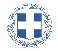 ΕΛΛΗΝΙΚΗ ΔΗΜΟΚΡΑΤΙΑ
ΝΟΜΟΣ ΤΡΙΚΑΛΩΝΔΗΜΟΣ ΤΡΙΚΚΑΙΩΝΔ/ΝΣΗ ΔΙΟΙΚΗΤΙΚΩΝ ΥΠΗΡΕΣΙΩΝΤΜΗΜΑ ΔΙΟΙΚΗΤΙΚΗΣ ΥΠΟΣΤΗΡΙΞΗΣΓραμματεία Οικονομικής ΕπιτροπήςΤρίκαλα, 12 Ιουνίου 2020
Αριθ. Πρωτ. : 15890ΠΡΟΣ :  1.Τα μέλη της ΟικονομικήςΕπιτροπής (Πίνακας Αποδεκτών)(σε περίπτωση κωλύματος παρακαλείσθε να ενημερώσετε τον αναπληρωτή σας).Ο Πρόεδρος της Οικονομικής ΕπιτροπήςΨύχος ΚωνσταντίνοςΑντιδήμαρχοςΨύχος ΚωνσταντίνοςΒότσιου - Μακρή ΠαρασκευήΑναστασίου ΒάιοςΚοτρώνη-Μπαλοδήμου ΓεωργίαΚωτούλας ΙωάννηςΠαζαΐτης ΔημήτριοςΑλεστά ΣοφίαΒασταρούχας ΔημήτριοςΚαΐκης ΓεώργιοςΔήμαρχος & μέλη Εκτελεστικής ΕπιτροπήςΓενικός Γραμματέας  Δ.ΤρικκαίωνΑναπληρωματικά μέλη Ο.Ε. 